Donate Shipping Container Tiny Homes & Commercial OfficeDonate Commercial & Residential Shipping container PropertiesGift Of A Helping Hand Charitable TR is looking for donations of brand new shipping containers of commercial office, shipping container of commercial restroom. Shipping container of brand new tiny homes and log cabins. Be a voice for victims of Virtual R.A.P.E, Digital R.A.P.E., human hunting, human trafficking, forced-marriage abuse, gang stalking, domestic violence, sexual harassment, sexual abuse, rape, cyber bullying, verbal abuse, verbal assault, DEW attacks, targeted individuals (whether it is in cyberspace, virtual person to person harassment, workplace harassment, or a person following or threatening you), identity theft, hacking, theft of personal or business bank accounts, and V2K assault. Please contact us at helpinghands20021964@gmail.com, AuthorCathyPratherRussell@gmail.com or contact Cathy Prather Russell CEO of the  Gift Of A Helping Hand Charitable TR, 18640 Mack Avenue, Unit 36686, Grosse Pointe Farms Michigan 48236.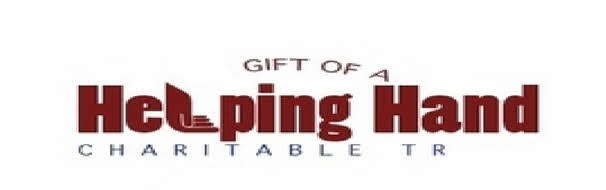 